EDITAL Nº 38/2022“Audiência Pública para elaboração da Lei de Diretrizes Orçamentárias para 2023.”A Prefeita Municipal de Muitos Capões/RS, em exercício, no uso de suas atribuições, segundo o que dispõe o art. 48, parágrafo único, I, da Lei de Responsabilidade Fiscal, convoca a toda comunidade capoense a participar de audiência pública, como parte integrante do processo de elaboração da Lei de Diretrizes Orçamentárias de 2023:Local: AUDITÓRIO DA CÂMARA MUNICIPALData: 15/07/2022Horário: 14hMuitos Capões, 06 de julho de 2022.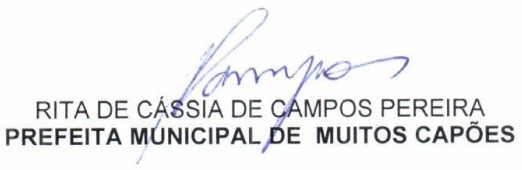 